Zadania na cały tydzieńObejrzyj uważnie film – to plan dnia myszki Matyldy:https://www.youtube.com/watch?v=5Fy0foEBD5M Czy twój plan dnia wygląda podobnie?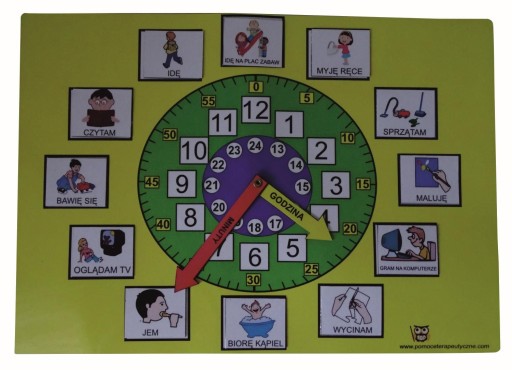 Przeczytaj uważnie, przyjrzyj się godzinom i napisz plan dnia we właściwej kolejności:15:00 – 16:00 jem obiad07:00 – budzę się07:00 - 07:15 myję się i ubieram 16:00 – 17: 30 bawię się, odpoczywam lub pomagam rodzicom08:00 – 15:00 jestem w szkole20:30 kładę się spać19:00 – 19:30 jem kolację19:30 – 20:00 spędzam czas z rodziną07:15 - 07:30 jem śniadanie17:30 – 19:00 odrabiam lekcje20:00 – 20:30 kapię sięPrzeczytaj uważnie i rozwiąż zagadki. Co można zjeść na śniadanie? Przepisz zagadki do zeszytu. Narysuj w zeszycie to co ty zjadasz na śniadanie.Owocowy, słodki, zdrowy,bardzo nam smakuje, gdy się chleb nim posmaruje. ……………………….Ten biały napój daje ci zdrowie.Nie możesz zgadnąć? Kotek ci powie. ………………………Choć dziurek w nim sporo, łatać ich nie trzeba. Zjem go z apetytem,razem z kromka chleba.…………………………Kura je zniosła, mama przyniosła, ugotowała, dzieciom podała. ………………………….Obejrzyj filmikhttps://www.youtube.com/watch?v=RqhyZO0YOisWykonaj pracę plastyczną pt.: dmuchawce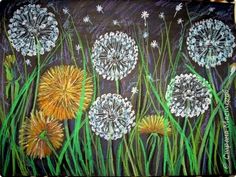 O której godzinie odjeżdża autobus? Zastanów się i odpowiedz.https://www.matzoo.pl/klasa3/rozklad-jazdy-autobusow_64_471 Obowiązki domowe. Czytaj uważnie i wskaż prawidłową odpowiedź https://www.matzoo.pl/klasa2Policz (możesz korzystać z liczydła)https://szaloneliczby.pl/dodawanie-w-zakresie-50/Razem z rodziną rozwiąż krzyżówkęhttps://krzyzowki.imasz.net/darmowa-krzyzowka-jedzenie-nr-9/